Выполнила: Артемьева Е.В., воспитатель, первая квалификационная категорияИскитим 2018Дидактические игры по изобразительному виде деятельности«Загадки цвета» (для младшего и среднего возраста)Развиваем память, мышление, смекалку.Игровой материал: набор цветных стеклышек, прямоугольники из цветного картона.В эту игру дети могут играть самостоятельно, прикладывая разноцветные стеклышки и наблюдая за изменением цвета.Играя с воспитателем, ребенок объясняет, почему изменился цвет, каким он стал.«Теплые и холодные цвета» (средний и старший возраст)Игровой материал: предметные картинки с изображением фруктов, овощей, одежды, растений, игрушек, транспорта разных цветов.Играющие делятся на две команды.Капитаны каждой команды получают фуражку с эмблемой холодных и теплых цветов: солнышко и снежинка. Команды находят и собирают картинки своего цвета.«Домино городецкая и дымковская роспись» (средний и старший возраст)Игровой материал: карточки с элементами городецкой и дымковской росписи, картинки с изображением расписанных предметов: доски, шкатулки, посуда и др.Дети по очереди берут карточку с элементом и находят подобный элемент на картинке.«Сложи натюрморт, пейзаж» (средний и старший возраст)Игровой материал: картинки ваза, тарелка, цветы, фрукты, овощи для составления натюрморта. Картон белого, зеленого, коричневого, желтого цвета, картинки растения в разные время года, животные.Дети по выбору составляют картину выбранного жанра, наполняя ее нужным материалом.« Узнай и дорисуй» (средняя группа)Развивать внимание детей,  чувство симметрии; обнаружить уровень знаний в выборе цвета предмета и последующей его  заштриховки.Ход игры:  на листах бумаги  нарисована половина какого-то предмета ( цветок, избушка, елка. ). Нужно дорисовывать вторую часть  рисунка и закрасить его.« Так или не так»  (средняя  группа)Учить детей в композиции картины замечать ошибку, нарушение целостного сочетания цветов.В композиции картины, выполненной например  в холодной гаме, вводится яркий цвет ( накладывается лоскуток бумаги, которая нарушает целостное сочетание цветов ). Дети  должны найти ошибку, определить цветовую гамму и объяснить, почему стало некрасиво.« Найди друзей краски » (старшая  группа)Уровень знаний детей в выборе краски, которая отвечает цвету предмета; выполнить рисунок в цветеНа листах бумаги нарисованы силуэты предметов. Воспитатель дает задание найти среди предметов « друзей » желтой, зеленой, синей, красной красок. Дети  находят предметы, которые отвечают определенному цвету, раскрашивают их. « Закончи картинку»   (средняя  группа)Формирование  восприятия и определения предмета за его частями, уметь его дорисовать; развивать фантазию, воображение.На картинках частично нарисованы предметы (зайка, елка.). Нужно узнать предмет, дорисовывать части, которых не хватает, и раскрасить.«Чего на свете не бывает?»  (старший возраст)Развиваем творческое воображение.Предлагаем нарисовать ребенку то, чего на свете не бывает. Ребенок рассказывает о том, что он изобразил. Вместе обсуждаем, встречается такое в жизни или нет.«Симметричные предметы» (средний возраст)Используются шаблоны кувшинов, ваз горшков, симметрично разрезанные.У гончара разбились и перемешались все его изделия, которые он приготовил к ярмарке: горшки, вазы, кувшины. Нужно помочь собрать и «склеить» осколки.Дидактические игры по музыкальному виду деятельности«Что делают в домике?» (средний возраст)Игровой материал: сказочный домик с открывающимися ставнями, картинки танцующих, поющих, спящих, маршерующих детей.Воспитатель предлагает детям прослушать музыкальный отрывок: танец, марш, песню, колыбельную. Дети определяют характер музыки и находят соответствующую картинку, объясняют свой выбор, затем вставляют ее в домик.«Сколько нас поет?» (старший возраст)Игровой материал: ширма.Выбирается водящий, который прячется за ширму. Воспитатель предлагает детям от одного до трех по желанию исполнить отрывок из какой- нибудь песни. Водящий должен отгадать количество исполнителей.«Сколько инструментов играет?» (средний и старший возраст)Игровой материал: ширма, музыкальные инструменты.Один или несколько детей проходят за ширму и играют на одном или нескольких музыкальных инструментах. Остальные дети отгадывают количество и названия музыкальных инструментов. «Какие краски подсказала музыка?» Каждому педагог раздает листы бумаги с контурным изображением клоуна (лошадки, листа, цветка и др.) В записи звучит музыка Э. Тамберга «Танец клоуна» либо пьеса Д. Кабалевского «Клоуны» («Лошадки»). Дети слушают музыку, затем раскрашивают рисунок, используя краски, в цвета, подсказанные музыкой.«Кто из лесу вышел?» (старший возраст) Дети определяют  по характеру музыки, кто вышел из лесу: медведь, лиса, зайчик и другие, и передают движением неуклюжего медленно ступающего медведя, быстрого, трусливого зайчишку. Каждый ребенок по - своему применяет умение и знания в этой игре.«Прогулка» (старший возраст)Используются музыкальные инструменты: колокольчик, металлофон, барабан, бубен и др.«Послушайте, что я вам расскажу. Однажды девочка Оля пошла погулять, вот она спускается по лестнице (игра на металлофоне). Увидела подружку, которая прыгала через скакалку (игра на барабане). Побежала домой по лестнице быстро- быстро, чтобы взять скакалку (металлофон).» Рассказ могут придумать или продолжить дети.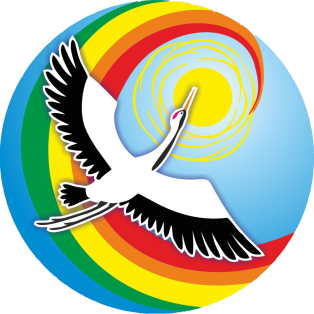 Муниципальное автономное дошкольное образовательное учреждение детский сад № 24 «Журавушка» комбинированного вида г. Искитима Новосибирской областиМуниципальное автономное дошкольное образовательное учреждение детский сад № 24 «Журавушка» комбинированного вида г. Искитима Новосибирской области633209, Новосибирская область, г. Искитим, м/р Южный, 49АТел: 8 (38343) 320005e-mail: madou24-isk@mail.ru Картотека дидактических игр по художественно- эстетическому развитию в старшем дошкольном возрастеКартотека дидактических игр по художественно- эстетическому развитию в старшем дошкольном возрастеКартотека дидактических игр по художественно- эстетическому развитию в старшем дошкольном возрасте